INSTRUMEN EKSPERIMENEFEKTIFITAS PENGGUNAAN MODEL PEMBELAJARAN INDEX CARD MARCH PADA MATERI PECAHAN KELAS 4 SD(Oleh; Risma Asfi Nuraeni)Sepasang roti dibagi 3 sama besar, maka tiap bagian bernilai...

A. 				C. 

B. 3				D. 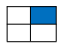 Perhatikan gambar berikut, berapakah nilai pecahan berdasarkan gambar tersebut..A. 				C. 

B. 1				D. Pecahan pada gambar dibawah ini, termasuk jenis pecahan.. 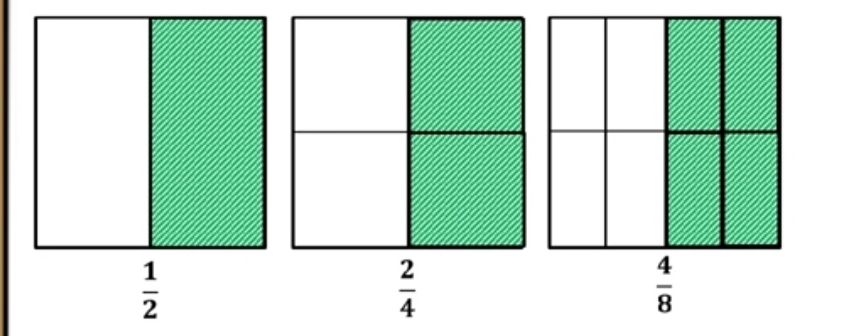 Senilai				C. Campuran

B. Tidak Senilai			D. DesimalManakah yang termasuk pecahan senilai.. A.  = 		  		C.  = 	

B.  = 				D.  = 	Dian memiliki   bagian dari sebuah potongan apel yang diberikan ibu, dan Yeni memiliki  bagian apel yang diberikan kakak. Bagian potongan apel yang dimiliki Dian dan Yeni sama besar, hanya berbeda jumlah potongan kue, maka potongan kue Dian dan Yeni termasuk jenis pecahan...A. Senilai				C. Campuran

B. Tidak Senilai			D. DesimalBentuk sederhana dari pecahan  adalah....				C. 				D. Terdapat satu kue berukuran persegi panjang, oleh ibu dipotong dibagi rata sama besar menjadi 8 potongan kue. Ani mengambil , Rindu mengambil , Farah mengambil   bagian juga sedangkan Ridwan mengambil  bagian. Kue siapakah yang paling besar....A. Ridwan			C. Rindu

B. Farah				D. AniManakah urutan pecahan dari yang terkecil ke terbesar.., ,,			C. , ,,, ,,			D. ,  , ,Hitunglah operasi penjumlahan pecahan berikut +  = -----				C. 				D. Hitunglah operasi penjumlahan pecahan campuran berikut... +  = -----				C. 				D. Berapakah hasil dari pengurangan yang ditunjukan pada gambar berikut : 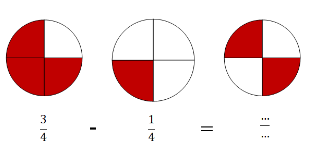 				C. 				D. Adi memotong kain yang berbentuk persegi menjadi sebanyak 8 potongan, kemudian 6 potong kain diberikan kepada Irna, berapakah sisa potongan kain yang tersisa jika digambarkan dalam bentuk pecahan.. 				C. 				D. KISI-KISI INSTRUMEN TESTNoAspekSub AspekIndikator SoalJumlah1Mengenal pecahanArti PecahanMemahami definisi dan bentuk pecahan2 soal1Mengenal pecahanPecahan Senilai Menentukan pecahan sesuai masalah yang disajikan (gambar)2 soal1Mengenal pecahanPecahan CampuranMenyederhanakan pecahan campuran yang disajikan1 soal2Membandingkan dan Mengurutkan pecahanMembandingkan pecahanMenentukan manakah yang peling besar atau paling kecil pecahan1 soal2Membandingkan dan Mengurutkan pecahanMengurutkan pecahanMengurutkan pecahan dari yang terbesar, atau dari yang terkecil1 soal3Operasi hitung pecahanPenjumlahan pecahanMenjumlahkan pecahan senilai dan atau tak senilai2 soal3Operasi hitung pecahanPengurangan pecahanpengurangan pecahan senilai dan atau tak senilai2 soal